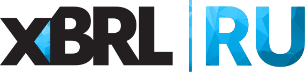 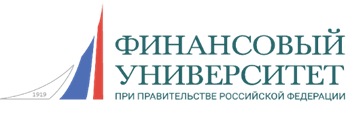 Уважаемые коллеги!1 октября 2019 г. в Финансовом университете при Правительстве РФ на площадке Ленинградский проспект, д.49 состоялся семинар по теме: «Применение формата XBRL для УК: основные изменения в отчетности НСО и БФО в Таксономии 3.1» с участием сотрудников Департамента обработки отчетности Банка России. В качестве спикеров выступили:Минченкова Елена Александровна, начальник отдела таксономии бухгалтерской (финансовой) отчетности;Чипизубов Иван Игоревич – главный экономист отдела таксономии надзорно-статистической отчетности Управления разработки и поддержки таксономии XBRL Департамента обработки отчетности Банка России.На семинаре были рассмотрены следующие вопросы:1. Обзор ключевых изменений в таксономии XBRL Банка России: модуль надзорной отчетности:  2.  Нормативные требования в части подготовки и формирования отчетных данных:А также продемонстрирован функционал создания форм раскрытия отчетных данных с помощью ПО «Анкета-Редактор XBRL».И в процессе выступления спикеров, и по итогам, слушатели имели возможность задать актуальные вопросы.